Конспект непосредственно образовательной деятельности по развитию лексико – грамматических категорий в речевой группе на тему:«Многозначные слова в связной речи».для детей подготовительной группыУчитель – логопед :Олейник Елена НиколаевнаИнтеграция образовательных областей: познание, коммуникация, художественное творчество.Задачи: Коррекционно - образовательные:- учить понимать многозначный смысл слов,- учить умению соотносить слово и ее значение,- применять знания многозначных слов в связной речи.Коррекционно - развивающие: - развивать фонематическое восприятие,- развивать умение выделять на слух многозначные слова в стихах.Коррекционно - воспитательные:- воспитывать любознательность,- воспитывать интерес к разнообразным формам русского языка.Оборудование:- предметы,- картинки с многозначными словами.Предварительная работа:- знакомство с многозначными словами,- подбор синонимов, антонимов к каждому значению многозначного слова,    - рисование на тему многозначного слова, - составление предложений с многозначными словами,- придумывание рассказов о многозначных словах с родителями.Ход работы:1.Орг. момент-чтение стихотворения И.Токмаковой «В чудной стране».В одной стране,В чудной стране, Где не быватьТебе и мне,Ботинок черным язычком С утра лакает молочкоИ целый день в окошкоГлазком глядит картошка.Бутылка горлышком поет,Концерты вечером дает,А стул на гнутых ножкахТанцует под гармошку.В одной стра6не,В чудной стране…Ты почему не веришь мне?-Что означают слова язычок, глазок, горлышко, ножка, употребляемые в этом стихотворении?-Какие еще значения имеют эти слова?-Как называются слова, имеющие несколько значений?-Сегодня на занятии мы еще раз поговорим о многозначных словах.2.-Послушайте четверостишие. Его автор Седугин.Будьте внимательны, в нем целых два очень хитрых, необыкновенных слова:Я надел большую шляпу,Сел у елочки под лампу.Не найдет меня щенок,Потому что я - грибок.-Какие необыкновенные слова вы заметили? -Чем они необыкновенные? Кто еще носит шляпу или имеет шляпку отприроды? (человек, гриб, гвоздь).-А лапы у кого бывают? (у елки, у медведя).-Какие еще хитрые слова, обозначающие разные предметы вы можете назвать? (достается поднос с подсказками- предметы, картинки).3. Подбор предметов к многозначным словам-признакам.-Многозначными могут быть не только слова, обозначающие предметы, но и слова - признаки и слова-действия.Давайте с вами вспомним, на какие вопросы отвечают слова-действия? А слова - признаки?-Назовите то, что может быть острым.-А про что мы можем сказать золотой? (объяснение значений выражений).4.- А теперь поиграем в игру «Подбери пары» (картинки с глаголами).5. Физминутка. Игра «Полетушки».-Сейчас поиграем  игру «Полетушки». Это русская народная ига о тех и о том, кто и что летает. Я буду называть разных животных и предметы, а вы внимательно слушать. Если можно сказать «летит» - помашите руками, как «крыльями».6.Игра « О чем я сказала»-Послушайте, что я сейчас скажу. Бежит собака. Бежит ручеек. Бежит вода из крана. Я сказала об одном и том же? Почему о разном? Как сказать о собаке по-другому? Собака…(мчится ,летит, несется, быстро двигается). Бежит ручеек. Как сказать по-другому? (течет, струится, журчит, разговаривает). Бежит вода из  крана. Как сказать по-другому? (льется, струится, течет, хлещет, идет).-Мальчик бьет в барабан. Рыба бьется в сетях. Бьют часы. Дети бьют посуду. Об одном и том же я сказала? Как сказать по-другому?Бьет в барабан - играет, исполняет, стучит. Бьется в сетях - колотится, дергается. Бьют часы - ходят, тикают. Бьют посуду - разбивают, ломают, колотят.7.-Сейчас мы закроем глаза и перенесемся с вами в сказку - (звучит музыка). Вот мы и оказались в тридевятом царстве, в тридесятом государстве, где проходила особая ярмарка- ярмарка слов. На ней продавались самые разные слова - кому какие нужны. Слов было много, и продавали их целыми партиями. Продавцы на все лады зазывали покупателей:-Кому, кому иголки?Иголки понадобились многим: ежам, дикобразам, ершам, кактусам, соснам, елям и, конечно же, портным и врачам.-А вот шляпки! Кому шляпки?- кричали продавцы.К ним подбежали женщины, ведь шляпки - неотъемлемая часть их гардероба. Когда женские шляпки были распроданы, к продавцу, неуклюже подпрыгивая на одной  ноге, приковыляли грибы и гвозди. Им тоже достались шляпки: грибам - хрупкие и разноцветные, гвоздям - крепкие, железные.А теперь расскажите, какое слово на ярмарке купили бы вы, для кого и для чего.Рассказы детей.8.Итог занятия.-О чем мы говорили на занятии?-Что это за многозначные слова?Рассказы детей, составленные с родителями.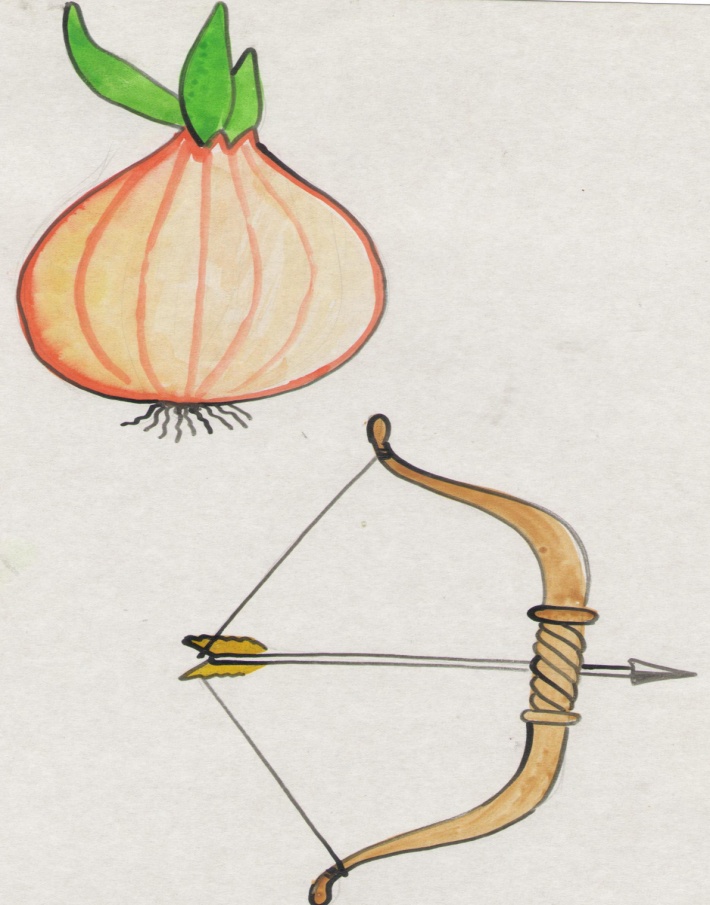 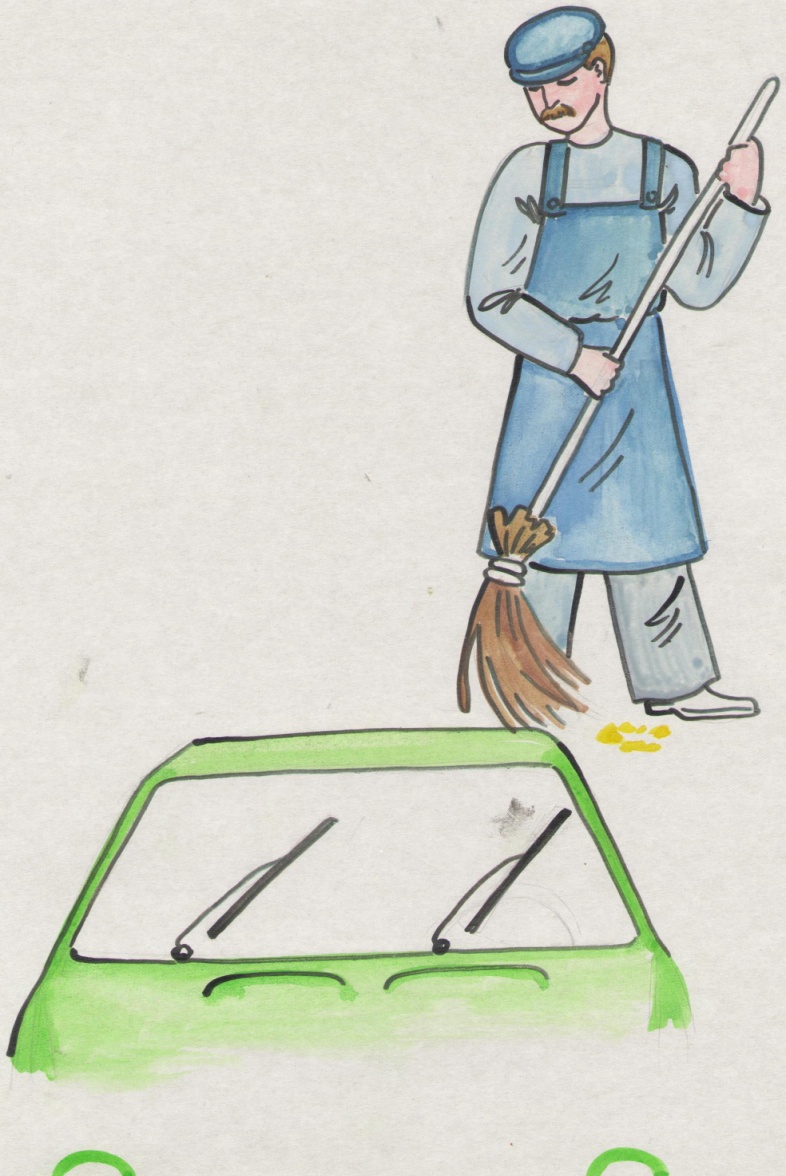 Я хочу купить слово «дворник». Дворником называют человека, который убирает мусор и подметает улицу.  А еще  есть дворники на стекле машины. Они очищают стекла от дождя, грязи, снега, чтобы водителям было хорошо видно дорогу.Я хочу купить слово «плитка». Плитка нужна многим. Дети любят шоколадную плитку, она вкусная и сладкая. Строители выкладывают плитками стены в ванной, на кухне, чтобы было удобно мыть стены. А на электрической плитке можно сварить кашу.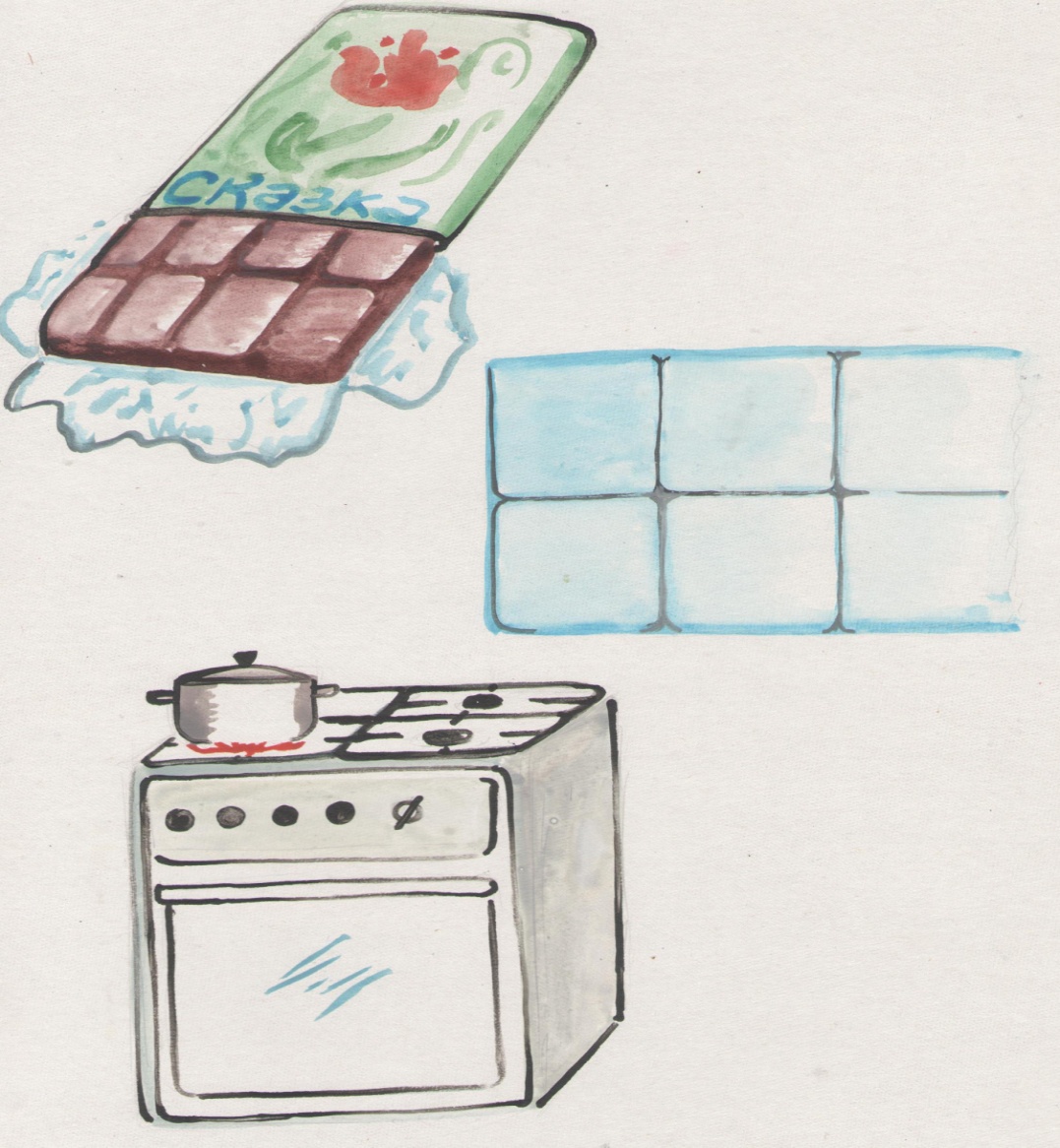 Я купил бы слово «ключ».Ключ – это такая железная штуковина, которая открывает двери и замки. У слесарей есть гаечные ключи, которыми они закручивают и откручивают болты  гайки. Еще ключом называют родник, из которого мы можем попить чистую и прохладную воду. Музыканты знают скрипичный и басовый ключи, чтобы играть по нотам.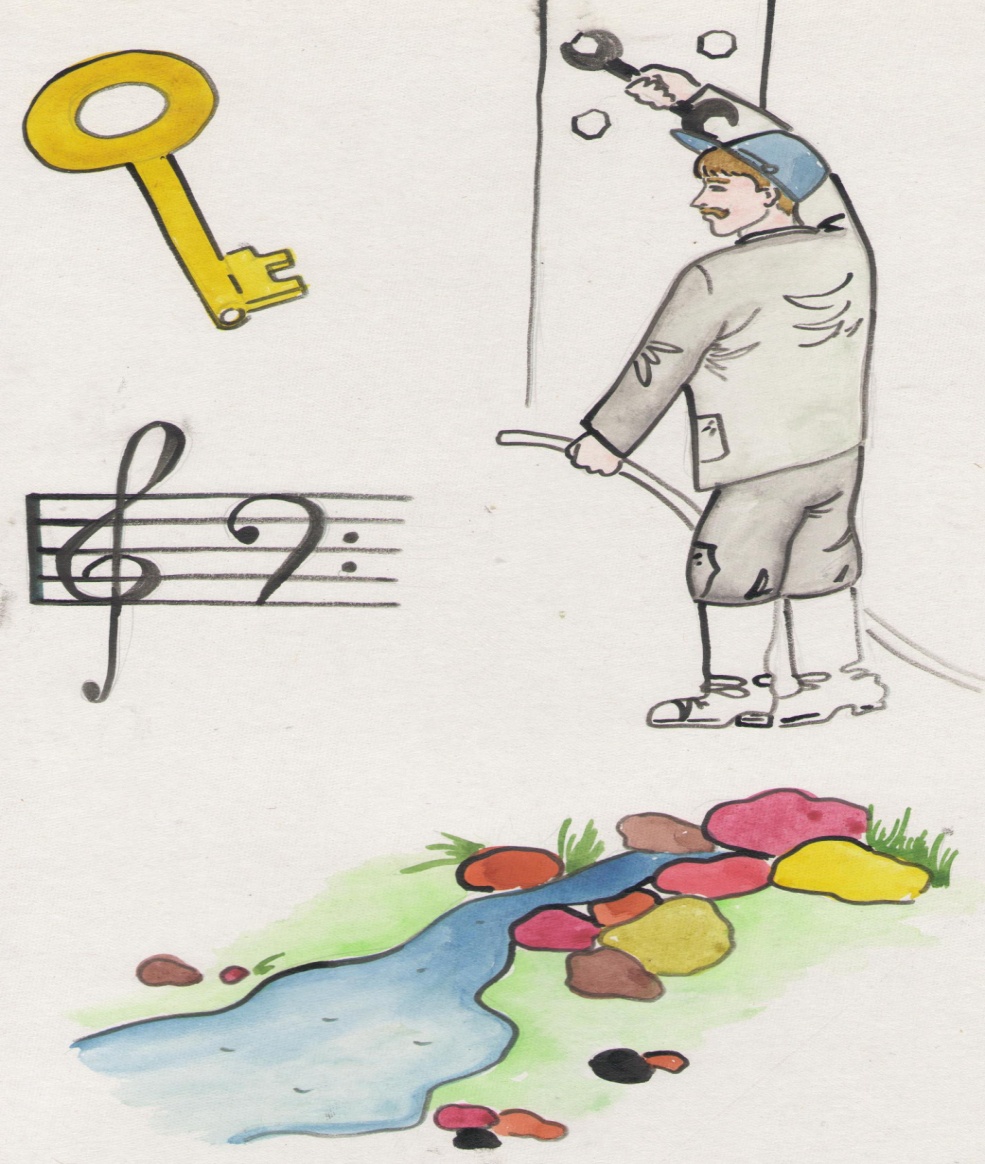 Я хочу купить слово «кисть». Кисть руки есть у каждого человека. Кисть нужна художнику, без нее он не смог бы нарисовать картины. Еще кисть нужна маляру, чтобы красить стены. А в огороде мы собираем кисти винограда.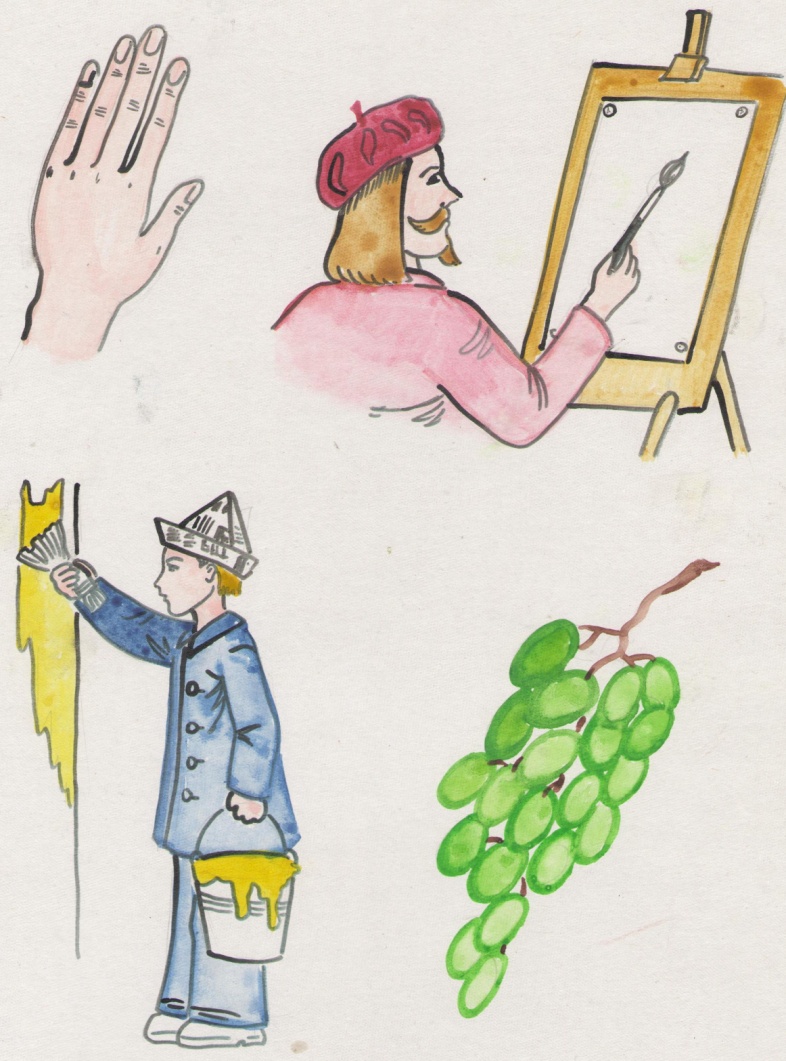 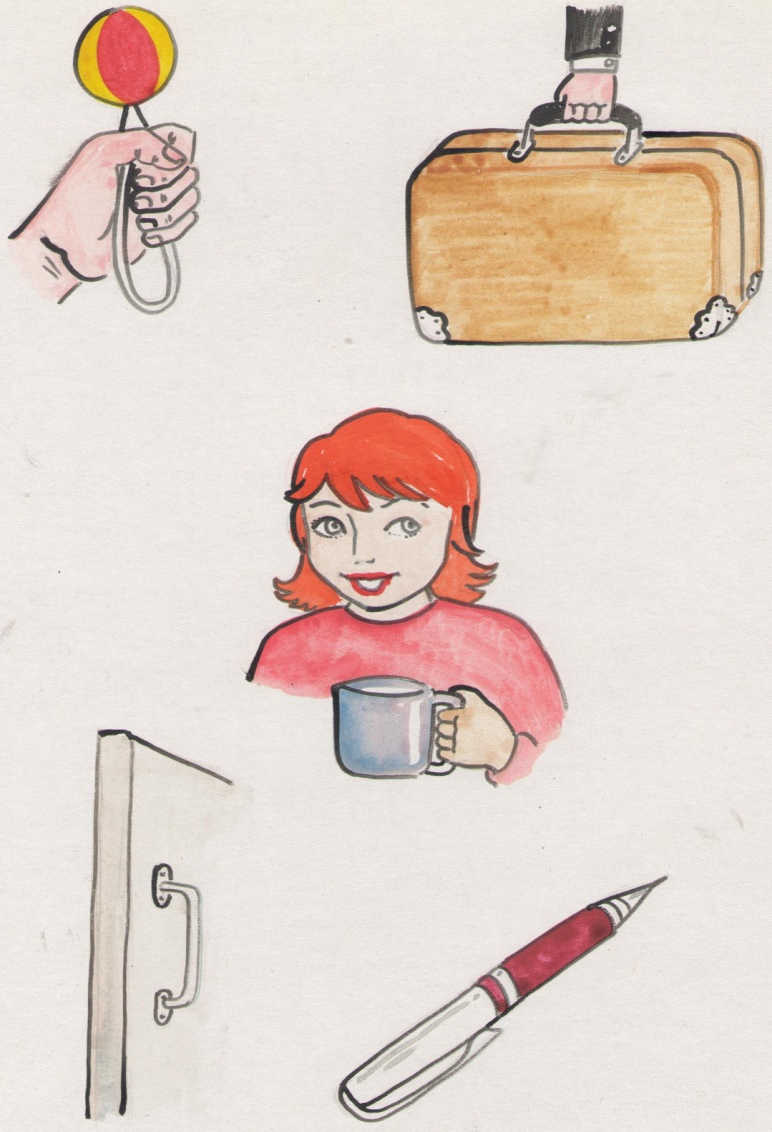 А мне нравится слово ручка. Рукой маленький ребенок держит погремушку. Есть ручки у сумки и чемоданов, они нужны для того, чтобы было их удобно нести. Когда мы пьем чай, то держим за ручку чайную чашку. Чтобы открыть дверь, нам тоже нужна ручка. А еще есть ручка, которой мы пишем.